PHIẾU BÀI TẬP MÔN TIẾNG ANH LỚP 5 (phiếu 13)complete the sentences  She usually …………….. my teeth every day.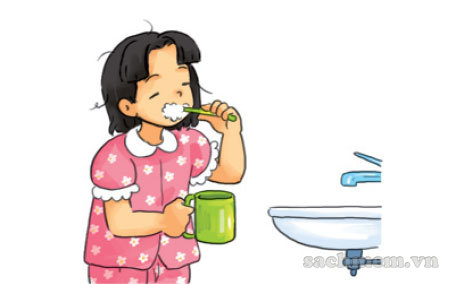 He often …………. morning …………….. in the morning.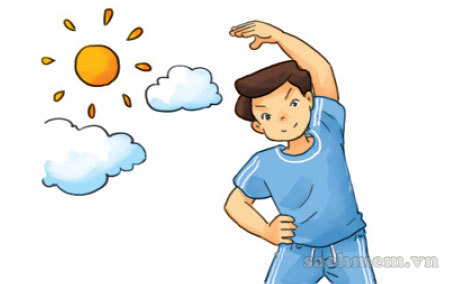  She often ………………………dinner.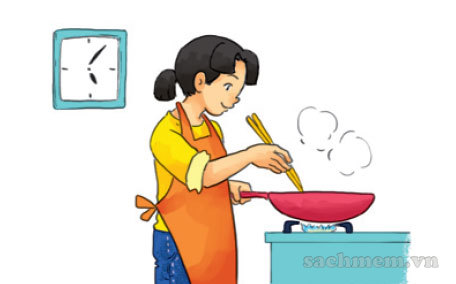  He sometimes………………. TV.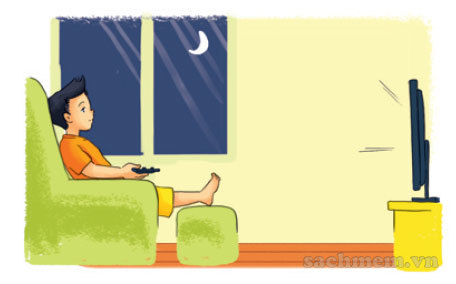 Let’s talkAsk and answer questions about your daily routines.Read and completeLike     do         TV        play            usuallyHi. My name is Quan. Every morning, I get up early. I (1) ………. morning exercise, have breakfast and then go to school. After school, I (2)……….  do homework with my classmates. Then I often go to the sports centre and (3)……..  football. In the evening, I sometimes watch (4) ………. I (5)……….  watching films after dinner.IV. Write about you.1.What do you do in the morning? .................................................................................................................................2. What do you do in the afternoon? ……………………………………..………………………………………………….3. Do you go to bed early in the evening?………………………………………….. ..……………………………………………4. How often do you watch TV? ………………………………….……………………………………………………..Look and write.…………………………………………………………………………………………………………………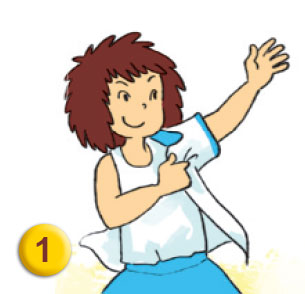 ……………………………………………………....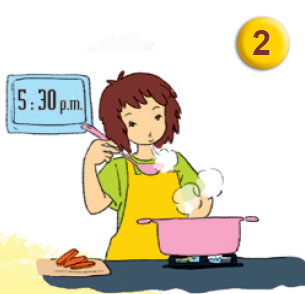 …………………………………………………...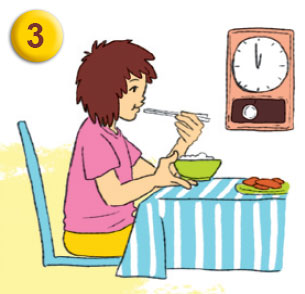 ……………………………………………………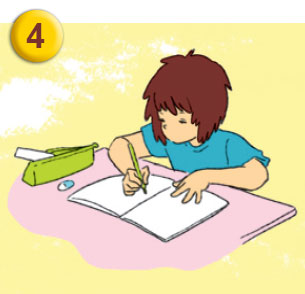 …………………………………………………………………………....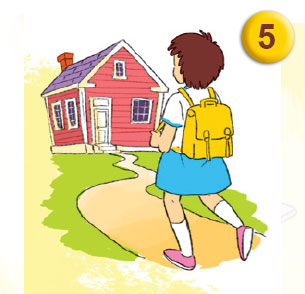 ĐÁP ÁNI She usually brushes her teeth every day.He often does  morning execrise . in the morning.She often cooks dinner.He sometimes watches TV.Let’s talkAnswer varyRead and completeLike     do         TV        play            usuallyHi. My name is Quan. Every morning, I get up early. I (1) do morning exercise, have breakfast and then go to school. After school, I (2) usually  do homework with my classmates. Then I often go to the sports centre and (3) play  football. In the evening, I sometimes watch (4) TV. I (5) like watching films after dinner.IV. Write about you.Answer varyV.look and write1. gets dress2. cook dinner3. have lunch4.do homework5.go homeWhat do you do in the morning/afternoon/evening?       I always/usually/often/sometimes…………….. .